Prot. Vedi segnatura					Ferrara, 26 marzo 2020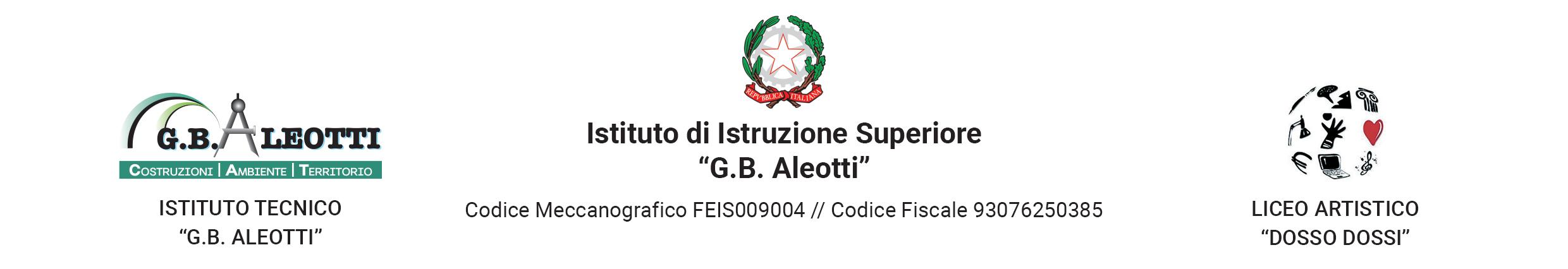 							All’Albo on line							Alla sezione Amministrazione trasparenteAVVISO URGENTE DI SELEZIONE PUBBLICA PER FORMATORI LABORATORIO “ORIENTAMENTO E PCTO” PER DOCENTI NEOASSUNTI CHE HANNO OTTENUTO IL PASSAGGIO DI RUOLO – a.s. 2019/2020IL DIRIGENTE SCOLASTICOVISTA la Legge n. 107 del 13/7/2015 “Riforma del sistema nazionale di istruzione e formazione e delega per il riordino delle disposizioni legislative vigenti”;VISTO il D.M. n. 850 del 27.10.2015 “Obiettivi, modalità di valutazione del grado di raggiungimento degli stessi, attività formative e criteri per la valutazione del personale docente ed educativo in periodo di formazione e di prova, ai sensi dell’art. 1, comma 118 della legge 13 luglio, n. 107”, in particolare l’art. 8 (Laboratori formativi);VISTO il comma 5 del richiamato articolo:”per la conduzione dei laboratori formativi sono designati prioritariamente formatori provenienti dal mondo del lavoro della scuola e comunque con competenze di tipo operativo e professionalizzante”VISTA la Nota MIUR n.43439 del 2 ottobre 2019 avente ad oggetto: “Rinnovo delle reti tra le istituzioni scolastiche riferite agli ambiti territoriali per le attività formative e di conferma/modifica delle scuole polo per la formazione”; VISTI in particolare gli ambiti territoriali FE 5 e FE 6;VISTO il decreto del Direttore generale dell’USR- ER prot n. 0022990 del 08-11-2019 con cui si attribuisce l’incarico di scuole polo per la formazione; VISTA la circolare MIUR n. 0039533 del 04 -09-2019 “Periodo di formazione e prova per i docenti neo-assunti che hanno ottenuto il passaggio di ruolo. Attività formative per l’a.s. 2019-2020”;VISTO la nota MIUR del 28-11-2019 prot. N.49062 recante “Formazione docenti in servizio a.s. 2019/2020. Assegnazione delle risorse finanziarie e progettazione delle iniziative formative”.VISTA la nota MIUR – Direzione generale per il personale scolastico – Ufficio VI, prot. 51648 del 27-12-2019, recante “Ripartizione fondi – Formazione docenti neo-assunti e docenti che hanno ottenuto il passaggio in ruolo – a.s. 2019/2020”; VISTO il Decreto Interministeriale 28 agosto 2018, n. 129, recante «Istruzioni generali sulla gestione amministrativo-contabile delle istituzioni scolastiche, ai sensi dell’articolo 1, comma 143, della legge 13 luglio 2015, n. 107»VISTO Il D.Lgs. n. 165 del 30 marzo 2001, recante «Norme generali sull’ordinamento del lavoro alle dipendenze delle amministrazioni pubbliche» e successive modifiche e integrazioni;TENUTO CONTO delle funzioni e dei poteri del Dirigente Scolastico in materia negoziale, come definiti dall’articolo 25, comma 2, del decreto legislativo 30 marzo 2001, n. 165, dall’articolo 1, comma 78, della legge n. 107 del 2015 e dagli articoli 3 e 44 del succitato D.I. 129/2018;VISTO il precedente Avviso prot. 836 del 24/01/2020 a cui sono seguite le operazioni di individuazione dei relatoriTENUTO CONTO che il relatore Prof. Roberi in data odierna ha rinunciato all’incarico per il laboratorio “Orientamento e PCTO”CONSIDERATA l’urgenza di provvedere ad assegnare il suddetto incarico tenuto anche conto della nota USR prot. 4559 del 24/3/2020 lettera a penultimo capoverso “I laboratori formativi si concluderanno, per quanto possibile, nel mese di aprile 2020” e la nota MIUR prot. 278 del 06/03/2020 Particolari disposizioni applicative della direttiva del Ministro per la Pubblica Amministrazione del 25 febbraio 2020, n. 1 (Direttiva 1/2020), “Prime indicazioni in materia di contenimento e gestione dell’emergenza epidemiologica da COVID-2019 nelle pubbliche amministrazioni al di fuori delle aree di cui all’articolo 1 del decreto-legge 23 febbraio 2020, n. 6”.EMANA IL SEGUENTEAVVISOPER LA SELEZIONE DI UN FORMATORE CON IL COMPITO DI CONDURRE IL LABORATORIO FORMATIVO “ORIENTAMENTO E PCTO” per il personale docente in periodo di formazione  e prova nell’a.s. 2019/20 della Provincia di Ferrara.Il laboratorio dovrà prevedere:La presentazione delle attività e dei contenuti del laboratorio stesso;L’organizzazione a distanza e in remoto secondo tre possibili modalità di realizzazione: modalità sincrona, asincrona o mistaL’assegnazione ai docenti partecipanti (non più di 25) di un’attività conclusiva per la rielaborazione, la verifica/valutazione dell’esperienza svoltaAl formatore di laboratorio è richiesto pertanto:La gestione delle tre ore laboratoriali;La raccolta delle presenze;La preparazione, la cura e la distribuzione del materiale didattico necessario che il docente riterrà opportuno fornire ai corsisti;La validazione della documentazione e delle attività di ricerca elaborate dai docenti neoassunti (vedi DM , articolo 8, comma 3), raccolte in formato digitale dal formatore entro 10 gg. dall’incontro laboratoriale;La redazione di una relazione finale.REQUISITI GENERALI	Cittadinanza italiana, ovvero cittadinanza di Stato membro dell’Unione Europea con adeguata conoscenza della lingua italiana ed il possesso dei diritti civili e politici anche nello Stato di appartenenza;Non aver riportato condanne penali che impediscano, ai sensi delle vigenti disposizioni in materia, la costituzione del rapporto di impiego con la pubblica amministrazione;Idoneità fisica all’impiegoREQUISITI SPECIFICIDocente con contratto a tempo indeterminatoDiploma di laurea vecchio ordinamento o specialistica II livelloL’incarico verrà conferito per l’attività di formazione e coordinamento rivolta al personale docente neo-assunto. Il trattamento economico, secondo quanto previsto dalla normativa vigente prevede il compenso orario di € 41,31 lordo dipendente, pari a € 247,86 + IRAP per ogni laboratorio di n. 3 ore in presenza + 3 ore di coordinamento, comprensivo di tutte le spese di viaggio, vitto e alloggio.Il compenso sarà corrisposto a completamento dell’attività ed a seguito dell’effettiva erogazione dei fondi da parte del MIUR-USR per l’Emilia Romagna. A tal proposito gli aspiranti rinunceranno alla richiesta di interessi legali e/o oneri di alcun tipo per eventuali ritardi nel pagamento, indipendenti dalla volontà di questa istituzione scolastica.Gli interessati sono invitati a presentare la propria domanda ad assumere l’incarico di Formatore di due laboratori sulla tematica “Orientamento e PCTO”. La domanda di partecipazione, firmato per esteso, redatta secondo lo schema allegato al presente avviso (all. A), dovrà pervenire con le seguenti modalità: per posta certificata alla mail dell’Istituto feis009004@pec.istruzione.it entro le ore 12 di martedì 31 marzo 2020 stante l’urgenza di procedere all’assegnazione dell’incarico e all’inizio della formazione. L’oggetto della mail dovrà essere: “SELEZIONE PUBBLICA PER L’INDIVIDUAZIONE DI FORMATORE PER DOCENTI NEOASSUNTI LABORATORIO ORIENTAMENTO E PCTO A S. 19/20 AMBITO 5 FE1”.La domanda deve essere firmata digitalmente o in maniera autografa e ai sensi dell’art. 39 della Legge 445/2000 non viene richiesta l’autenticazione.Obbligatoriamente alla domanda dovranno essere allegati i seguenti documenti:Il curriculum vitae datato e firmatoIl documento di identitàIl progetto tecnico-didattico contenente gli elementi essenziali della proposta formativa che si intende realizzare nell’ambito del laboratorio.Non saranno accettate domande pervenute oltre tale data e ora.Le dichiarazioni rese nella domanda di ammissione alla selezione, ceh sostituiscono le relative certificazioni e/o gli atti di notarietà, sono soggette alle sanzioni penali previste dall’art. 76 del D.P.R. 21.12.2000, n. 445 per le ipotesi di falsità in atti e dichiarazioni mendaci.La selezione dei candidati sarà effettuata dal dirigente dell’ufficio VI Ambito territoriale di Ferrara e dal Dirgente scolastico insieme alla DSGA dell’Istituto nel pomeriggio della giornata del 31/3/2020, sulla base dei criteri indicati nella tabella sotto riportata. L’esito sarà reso pubblico sul sito internet dell’Istituzione scolastica.In caso di parità di punteggio precede il candidato di minore età anagrafica in applicazione di quanto disposto dalla disciplina nazionale in materia di concorsi pubblici (art. 5 del D.P.R. 487/1994 così come modificato dall’art. 2, comma 9, L. 191/98).La Commissione redigerà una graduatoria, attribuendo un punteggio globale massimo di 100 punti,così suddivisi30 punti ai titoli culturali e professionali del candidato20 punti alle esperienze maturate nel settore50 punti alla valutazione delle caratteristiche tecniche del progetto formativo presentato.Saranno esclusi dalla selezione i candidati che otterranno un punteggio complessivo inferiore a 60 punti.TITOLI CULTURALI (fino ad un massimo di 30 punti)ESPERIENZE PROFESSIONALI (fino ad un massimo di 20 punti)PROGETTO FORMATIVO relativo alla condiuzione del laboratorio formativo (fino ad un max di 50 punti)Sulla base della graduatoria il Dirigente Scolastico dell’Istituto polo per la formazione, in qualità di direttore del corso, nominerà i formatori associandoli ai laboratori.Ai sensi del D.lgs. 196/2003 e art. 13 Regolamento europeo 679/2016 e regolamento attuativo Agosto 2018, i dati personali forniti dai candidati saranno raccolti e trattati dall’Istituto per le finalità di gestione della selezione e per finalità inerenti la gestione del rapporto contrattuale che si dovesse instaurare a sewguito dell’utilizzo della graduatoria. Il conferimento di tali dati è obbligatorio ai fini della valutazione dei requisiti e dei titoli.Il titolare del trattamento dei dati in questione è il D.S. Francesco Borciani.Ai sensi di quanto disposto dall’art. 5 della L. 7 agosto 1990 n. 241 il responsabile del procedimento di cui al presente avviso di selezione è il DSGA dell’istituto Antonella Lunghi.Il presente avviso è reso noto sull’albo on line dell’IIS G.B. ALEOTTI e sul sito web dell’ufficio VI Ambito territoriale di Ferrara ed ha valore di notifica per tutti gli interessati.							IL DIRIGENTE SCOLASTICO                                                                         Francesco BorcianiATitoli universitari oltre il titolo di accesso (dottorato di ricerca, seconda laurea, corsi di perfezionamento/specializzazione, master universitari di primo e/o secondo livello, coerenti la tematica del laboratorio)Fino a 10 punti (max 5 punti ogni titolo)BAttestato di frequenza a corsi di formazione espressamente indirizzati all’aggiornamento su tematiche coerenti con il laboratorio oggetto di selezione erogati da enti accreditati MIUR)Fino a 10 punti (max 5 punti ogni attestato)CPubblicazioni cartacee o multimediali e/o contenuti didattici digitali che affrontino argomenti inerenti la formazione del laboratorio)Fino a 10 punti (max 5 punti ogni pubblicazione)DAver svolto attività di formatore in percorsi di formazione rivolti ai docenti neoassunti negli aa.ss. 16/17-17/18-18/19Fino a 10 punti (max 5 punti ogni esperienza)FAver svolto attività di tutor/formatore/supervisore tirocinio in progetti di formazione risìvolti a docenti / studenti universitari inerenti la tematica del laboratorio per il quale si presenta la candidatura, svolti in collaborazione con INDIRE, ANSAS, INVALSI, Uffici centrali o periferici dell’Amministrazione (USR), MIUR, scuole statali o loro reti, UniversitàFino a 10 punti (max 5 punti ogni attività)EDescrizione del percorso formativo da attuare nel laboratorio, dei contenuti, delle metodologie, ecc.Fino ad un max di 50 punti